Uppdaterad 2023-01-02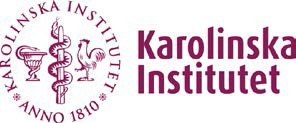 Gäller från och med 2020-01-01CHECKLISTA FÖR UNDANTAG VID ANSTÄLLNING EFTER DET ATT RÄTTEN ATT KVARSTÅ I ANSTÄLLNING UPPHÖRFortsatt verksamhet efter uppnådd LAS-ålder (69 år) ska i första hand bedrivas genom anknytning till verksamheten. Om institutionen istället för anknytning anser att det finns särskilda skäl för att anställa en lärare eller forskare efter uppnådd LAS-ålder ska ett sådant beslut motiveras.Denna checklista ska användas i de fall som ni önskar att personen som uppnått LAS-ålder ska vara anställd med undantag från någon av de regler som framgår i Föreskrifter för anställning efter det att rätten att kvarstå i anställning upphör. Undantag i enskilda ärenden från punkterna nedan kan göras om det finns synnerliga skäl för det. Rektor (för professor) och HR-direktör (för övriga befattningar) fattar beslut om undantag från punkterna nedan.  Anställningen kan pågå under sammanlagt högst fem år.Sysselsättningsgraden ska omfatta minst 10 procent och högst 50 procent av heltid.Anställningen ska inte avse uppdrag som chef eller uppgifter med arbetsledande ställningAnsökan om undantag skickas via e-post till ansvarig HR-specialist vid Kompetensförsörjningsenheten (UF/HRA).Lärare och forskare som uppnått LAS-ålder skafinansieras genom egna, aktuella och pågående externa anslag för lön och drift.anställas i direkt anslutning till uppnådd LAS-ålder.kunna vara PI (Principal Investigator) och ha attesträtt för externa anslag som tecknats med läraren/forskaren som huvudman.stå till förfogande för att vara mentor åt juniora forskare.Uppdrag som huvudhandledare för doktorander ska inte ges till lärare och forskare som passerat LAS-åldern.AnsvarigAnsökan om undantag. Förslag ska komma från prefekt och innehålla:Redogörelse av den sökandes arbetsuppgifter (t.ex. handledarskap, forskningsprojekt, undervisningsansvar och/eller övriga uppdrag vid KI).Finansiering (lärare och forskare ska finansieras genom aktuella pågående externa anslag för lön och drift där lönekostnaden inte får överstiga det som anges i det externa anslaget).Anställningens omfattning i procent.Planerad kompetensöverföring.Prefekts motivering för anställning med undantag från rådande regelverk.Prefekt/ professorAnsökan om undantag. Förslag ska komma från prefekt och innehålla:Redogörelse av den sökandes arbetsuppgifter (t.ex. handledarskap, forskningsprojekt, undervisningsansvar och/eller övriga uppdrag vid KI).Finansiering (lärare och forskare ska finansieras genom aktuella pågående externa anslag för lön och drift där lönekostnaden inte får överstiga det som anges i det externa anslaget).Anställningens omfattning i procent.Planerad kompetensöverföring.Prefekts motivering för anställning med undantag från rådande regelverk.UF/HRABeslut. Beslutet signeras av rektor. Originalet skickas till den sökande efter påskrift.Expediering och arkivering sköts av kompetensförsörjningsenheten.